Please complete and sign the relevant Declaration on the following page and return the form to Hotel Employers Mutual::	GPO Box 4143, SYDNEY NSW 2001 :	info@hotelemployersmutual.com.au:	02 8351 9495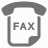 Declaration A Declaration BThis declaration is to be completed where the witness does not understand written EnglishInjured Worker’s DetailsInjured Worker’s DetailsInjured Worker’s DetailsInjured Worker’s DetailsInjured Worker’s DetailsInjured Worker’s DetailsInjured Person:Employed By:Claim Number (if known)Details of Witness Making This StatementDetails of Witness Making This StatementDetails of Witness Making This StatementDetails of Witness Making This StatementDetails of Witness Making This StatementDetails of Witness Making This StatementName of Witness:Residential Address:Residential Address:Suburb:Residential Address:State:Postcode:Phone:Home:MobileCurrent Employer:Employer’s Address:Employer’s Address:Suburb:Suburb:Employer’s Address:State:Postcode:Postcode:Name of your Manager / Supervisor:Incident DetailsIncident DetailsIncident DetailsIncident DetailsIncident DetailsIncident DetailsWhen did it happen? (day of week)     , Date:      /     /          , Date:      /     /     Time:Time:Where did it happen?(address & location)How did it happen?(full description of events leading to the incident and actually occurring at time of the incident)What was the injured person doing at the time of the incident?What did you notice about the injured person?(such as bleeding, limping vomiting etc.)What complaints did the injured person make?(such as pain etc.)Did the injured person continue to work?(if yes, for how long and in what manner?)Did you actually see the incident? Yes NoWhere there any other persons present at the time? Yes NoIf yes, name of other persons present:How did the injured person say the incident happened:I declare that the foregoing is correctI declare that the foregoing is correctI declare that the foregoing is correctSignature of witness:Signature of witness:Employed by:I declare that the person making this statement is known to me and signed in my presence.I declare that the person making this statement is known to me and signed in my presence.I declare that the person making this statement is known to me and signed in my presence.I declare that the person making this statement is known to me and signed in my presence.I declare that the person making this statement is known to me and signed in my presence.I declare that the person making this statement is known to me and signed in my presence.I declare that the person making this statement is known to me and signed in my presence.Declared at:theday ofday of20Before me Justice of the PeaceBefore me Justice of the Peace(Print Name)(Print Name)Declaration of WitnessDeclaration of WitnessDeclaration of WitnessDeclaration of WitnessDeclaration of WitnessDeclaration of WitnessDeclaration of WitnessDeclaration of WitnessDeclaration of WitnessDeclaration of WitnessDeclaration of WitnessDeclaration of WitnessDeclaration of WitnessDeclaration of WitnessI have had the questions on this form and my answers to those questions, together with thisI have had the questions on this form and my answers to those questions, together with thisI have had the questions on this form and my answers to those questions, together with thisI have had the questions on this form and my answers to those questions, together with thisI have had the questions on this form and my answers to those questions, together with thisI have had the questions on this form and my answers to those questions, together with thisI have had the questions on this form and my answers to those questions, together with thisI have had the questions on this form and my answers to those questions, together with thisI have had the questions on this form and my answers to those questions, together with thisI have had the questions on this form and my answers to those questions, together with thisI have had the questions on this form and my answers to those questions, together with thisI have had the questions on this form and my answers to those questions, together with thisI have had the questions on this form and my answers to those questions, together with thisI have had the questions on this form and my answers to those questions, together with thisdeclaration read and explained to me in my native language which isdeclaration read and explained to me in my native language which isdeclaration read and explained to me in my native language which isdeclaration read and explained to me in my native language which isdeclaration read and explained to me in my native language which isdeclaration read and explained to me in my native language which isdeclaration read and explained to me in my native language which isdeclaration read and explained to me in my native language which isdeclaration read and explained to me in my native language which isdeclaration read and explained to me in my native language which isdeclaration read and explained to me in my native language which isdeclaration read and explained to me in my native language which isby by {name of interpreter}{name of interpreter}{name of interpreter}{name of interpreter}{name of interpreter}{name of interpreter}and I confirm that my answers as interpreted to me are correct and that I understand the meaning and I confirm that my answers as interpreted to me are correct and that I understand the meaning and I confirm that my answers as interpreted to me are correct and that I understand the meaning and I confirm that my answers as interpreted to me are correct and that I understand the meaning and I confirm that my answers as interpreted to me are correct and that I understand the meaning and I confirm that my answers as interpreted to me are correct and that I understand the meaning and I confirm that my answers as interpreted to me are correct and that I understand the meaning and I confirm that my answers as interpreted to me are correct and that I understand the meaning and I confirm that my answers as interpreted to me are correct and that I understand the meaning and I confirm that my answers as interpreted to me are correct and that I understand the meaning and I confirm that my answers as interpreted to me are correct and that I understand the meaning and I confirm that my answers as interpreted to me are correct and that I understand the meaning and I confirm that my answers as interpreted to me are correct and that I understand the meaning and I confirm that my answers as interpreted to me are correct and that I understand the meaning of the declarations made by me.of the declarations made by me.of the declarations made by me.of the declarations made by me.of the declarations made by me.of the declarations made by me.of the declarations made by me.of the declarations made by me.of the declarations made by me.of the declarations made by me.of the declarations made by me.of the declarations made by me.of the declarations made by me.of the declarations made by me.Signature of witness:Signature of witness:Signature of witness:Signature of witness:Signature of witness:Signature of witness:Signature of witness:Signature of witness:Declaration of InterpreterDeclaration of InterpreterDeclaration of InterpreterDeclaration of InterpreterDeclaration of InterpreterDeclaration of InterpreterDeclaration of InterpreterDeclaration of InterpreterDeclaration of InterpreterDeclaration of InterpreterDeclaration of InterpreterDeclaration of InterpreterDeclaration of InterpreterDeclaration of InterpreterIAddressAddressAddressOccupationOccupationOccupationOccupationcertify that I have translated the questions on this form and the declarations on this form tocertify that I have translated the questions on this form and the declarations on this form tocertify that I have translated the questions on this form and the declarations on this form tocertify that I have translated the questions on this form and the declarations on this form tocertify that I have translated the questions on this form and the declarations on this form tocertify that I have translated the questions on this form and the declarations on this form tocertify that I have translated the questions on this form and the declarations on this form tocertify that I have translated the questions on this form and the declarations on this form tocertify that I have translated the questions on this form and the declarations on this form tocertify that I have translated the questions on this form and the declarations on this form tocertify that I have translated the questions on this form and the declarations on this form tocertify that I have translated the questions on this form and the declarations on this form tocertify that I have translated the questions on this form and the declarations on this form tocertify that I have translated the questions on this form and the declarations on this form to{witness name}{witness name}{witness name}{witness name}{witness name}from the English language into the from the English language into the from the English language into the from the English language into the from the English language into the from the English language into the from the English language into the from the English language into the from the English language into the language and the language and the language into the English language to the best of my skill and ability.language into the English language to the best of my skill and ability.language into the English language to the best of my skill and ability.language into the English language to the best of my skill and ability.language into the English language to the best of my skill and ability.language into the English language to the best of my skill and ability.language into the English language to the best of my skill and ability.language into the English language to the best of my skill and ability.language into the English language to the best of my skill and ability.language into the English language to the best of my skill and ability.language into the English language to the best of my skill and ability.language into the English language to the best of my skill and ability.language into the English language to the best of my skill and ability.language into the English language to the best of my skill and ability.I am satisfied thatI am satisfied thatI am satisfied thatI am satisfied thatI am satisfied thatI am satisfied that{witness’s name) understood the questions on the form{witness’s name) understood the questions on the form{witness’s name) understood the questions on the form{witness’s name) understood the questions on the formand the declarations on the form.  I certify that the answers as translated by me are correct translationsand the declarations on the form.  I certify that the answers as translated by me are correct translationsand the declarations on the form.  I certify that the answers as translated by me are correct translationsand the declarations on the form.  I certify that the answers as translated by me are correct translationsand the declarations on the form.  I certify that the answers as translated by me are correct translationsand the declarations on the form.  I certify that the answers as translated by me are correct translationsand the declarations on the form.  I certify that the answers as translated by me are correct translationsand the declarations on the form.  I certify that the answers as translated by me are correct translationsand the declarations on the form.  I certify that the answers as translated by me are correct translationsand the declarations on the form.  I certify that the answers as translated by me are correct translationsand the declarations on the form.  I certify that the answers as translated by me are correct translationsand the declarations on the form.  I certify that the answers as translated by me are correct translationsand the declarations on the form.  I certify that the answers as translated by me are correct translationsand the declarations on the form.  I certify that the answers as translated by me are correct translationsof the witness’s answers to those questions.of the witness’s answers to those questions.of the witness’s answers to those questions.of the witness’s answers to those questions.of the witness’s answers to those questions.of the witness’s answers to those questions.of the witness’s answers to those questions.of the witness’s answers to those questions.of the witness’s answers to those questions.of the witness’s answers to those questions.of the witness’s answers to those questions.of the witness’s answers to those questions.of the witness’s answers to those questions.of the witness’s answers to those questions.Signature of interpreterSignature of interpreterSignature of interpreterSignature of interpreterSignature of interpreterSignature of interpreterSignature of interpreterI declare that the foregoing is correctI declare that the foregoing is correctI declare that the foregoing is correctSignature of witness:Signature of witness:I declare that the person making this statement is known to me and signed in my presence.I declare that the person making this statement is known to me and signed in my presence.I declare that the person making this statement is known to me and signed in my presence.I declare that the person making this statement is known to me and signed in my presence.I declare that the person making this statement is known to me and signed in my presence.I declare that the person making this statement is known to me and signed in my presence.I declare that the person making this statement is known to me and signed in my presence.Declared at:theday ofday of20Before me Justice of the PeaceBefore me Justice of the Peace(Print Name)(Print Name)